Terrific Kids-Our assembly was held on May 24th and our virtue was, A Discerning Believer.  The following students were recognized:  Riley Vilneff, Avery White, Brodeigh Pym, Barbara Selmys, Cynthia Conner, Ayden Else and David Alberta!  A special thank you to our friends at Tweed Kiwanis for their amazing support throughout this school year.Gr. 8 GraduationGr. 8 Graduation is scheduled for Monday, June 25th beginning with Mass at 6:30 p.m. followed by awards & certificates.  Invitations will be sent home soon.Thank You to Our VolunteersWe are blessed to have parents, grandparents, parish, community members and students who volunteer in many ways.  Many hands make light work and we thank you all!!St. Carthagh Parent CouncilWe would like to thank our Parent Council for their continued cooperation and support throughout the year.  Through their hard work with the “12 Days of Christmas” raffle, two years of transportation costs for field trips have been subsidized which is a great savings for our families. Their contributions make a difference for our students.  We encourage parents to join this dynamic group, we are always looking for new ideas and energy.Welcome to KindergartenOn Monday, June 18th from 5:30-6:30 p.m. Kindergarten students who are registered for September 2018, and their parents, are invited to our Kindergarten Orientation.  An invitation will be sent to families.  Also, Gateway Community Health Centre is offering a “Kindergarten Readiness Program”.  This will occur in the JK/SK classroom in August from 9-11:30 a.m.  This program focuses on establishing classroom routines and making the transition smoother.  If you are interested please call George at 613-478-1211.  More information will be available the night of orientation.September 2017As of now, our next year class assignments are as follows.  Please note this is subject to change based on enrollment and staffing.Kindergarten-Mrs. DeMille & Mrs. Gunter, Gr. 1-Mrs. Cassidy, Gr. 2/3-Mrs. Montgomery, Gr. 4/5-Miss Black, Gr. 5/6-Mr. Aarts, Gr. 7/8-Mr. Allore, SERT-Mrs. Farrell, FSL-Mr. Francoeur.Saying GoodbyeAs our year draws to a close we would like to acknowledge some staffing changes.  Miss Allen, Mrs. Farrington and Miss Brittany Sagriff have completed their positions with us.  We wish them well and will miss their many talents and smiling faces.Pizza/Milk OrdersThere will be no pizza or milk orders the last week of June.  This allows us time to clean our fridges and finalize our banking.  Thank you for supporting these programs as the funds directly support our students.Thanks to all staff, students, parents, community members and parish members for another great school year!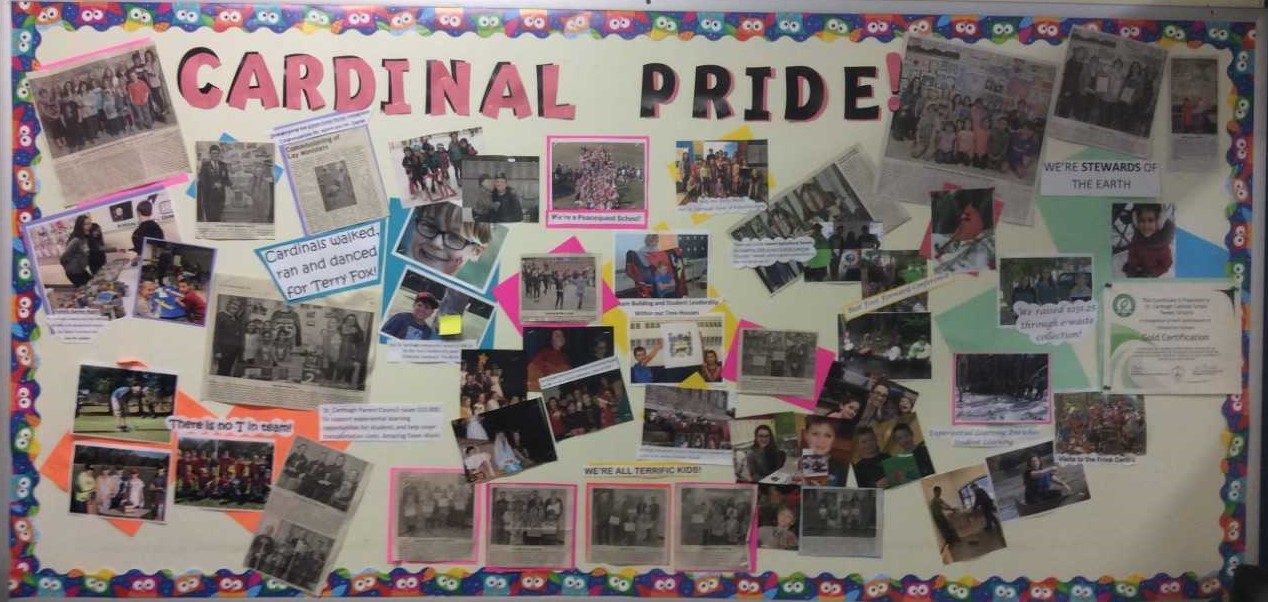 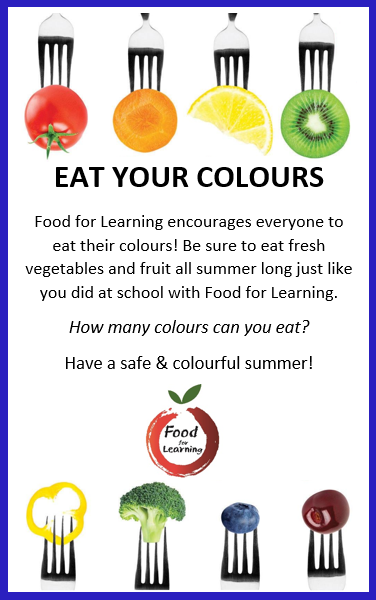 June 2018June 2018June 2018June 2018June 2018SunMonTueWedThuFriSat1 Girl’s Night In, St. Theresa, Gr. 8’sGCHC Jazz Band Concert Presentation, Gr. 4-82 3 4 School Track & Field & BBQ5 Montgomery/Farrell Lang Pioneer Village6 Milkshake Day7 Papa John’s PizzaMs. Allen Boiler Room TripGr. 8 Transition Mtg8 9 10 11 12 Mr. Allore Queen’s Trip13 Milkshake DayPiano Recital 1:3014 Papa John’s PizzaGr. 3/4 Soccer15 Board Track & Field16 17 18 Kindergarten Orientation 5:30-6:3019 20 Milkshake Day21 Papa John’s Pizza-last dayTerrific Kids 9:3022 Last Day for MilkSchool Mass 9:30DeMille/Cassidy Sandbanks TripAppreciation Social23 24 25 Graduation 6:3026 Montgomery/Farrell Quinte Wellness TripLeadership Training (a.m.)  Gr. 6/727 Milkshake DayLeadership Training (a.m.)  Gr. 6/728 Last Day of Classes-Report Cards go Home29 PA Day30 